Jmeter的websocket插件安装和使用1.安装JMeter的插件管理器下载地址https://jmeter-plugins.org/get/将下载的jar包放入 jmeter的 lib/ext目录中，然后重启jmeter。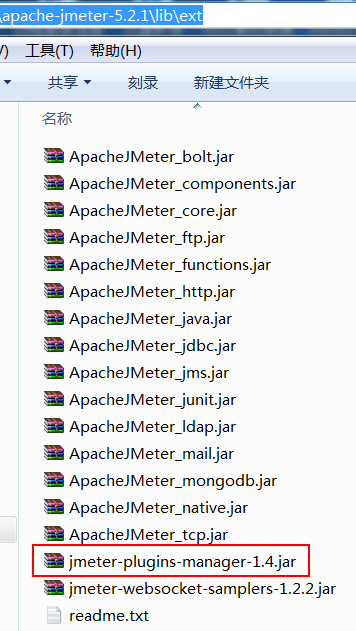 2.安装Websocket插件点击Options – Plugins Manager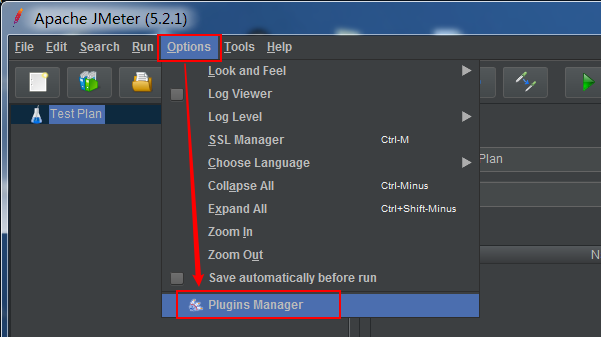 在Available Plugins标签下搜索websocket，选中WebSocket Samplers by Peter Doornbosch，然后点击Apply Changes and Restart JMeter按钮。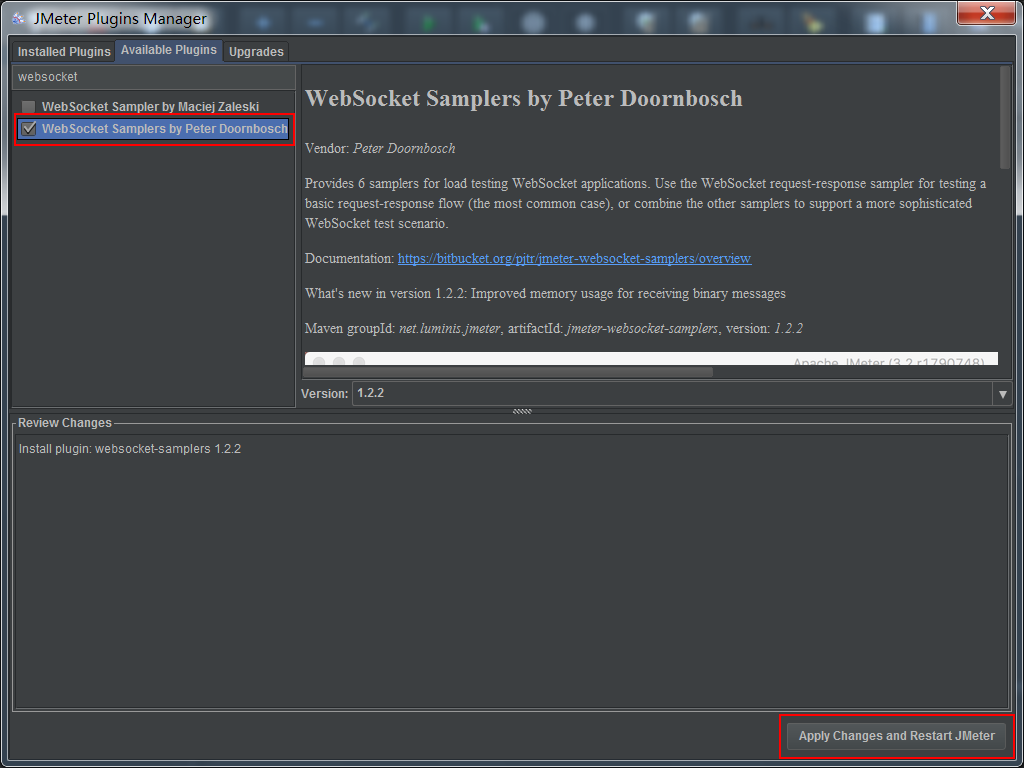 3.添加Threads - Thread Group在Test Plan上点击右键，依次选择Add – Threads – Thread Group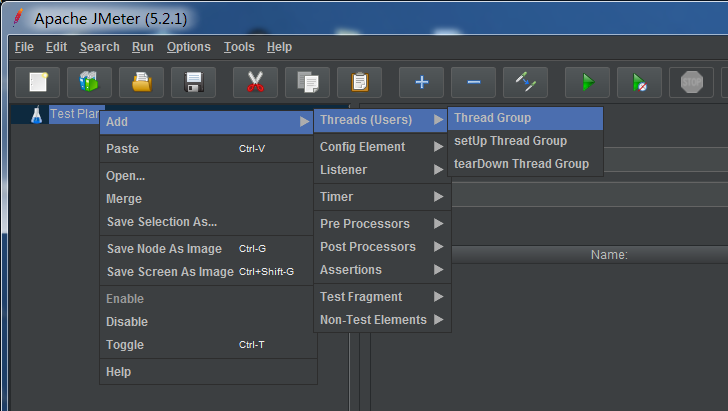 4.添加Sampler – Websocket xxx在Thread Group上点击右键，依次选择Add – Sampler – Websocket xxx里面有几种Websocket的Sampler，可以根据要测试的内容选择。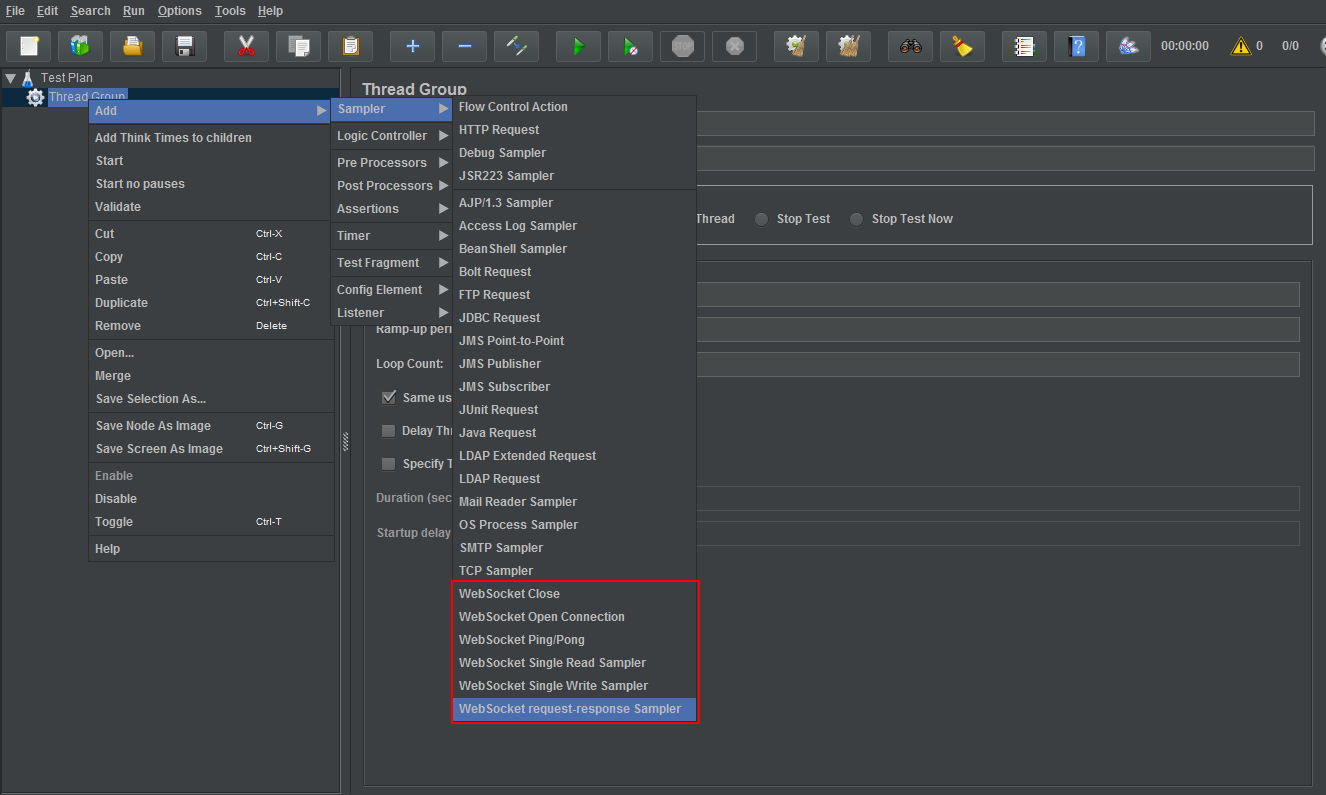 5.具体实践方案(1) 添加线程组在【测试计划】上点击右键，依次选择Add – Threads – Thread Group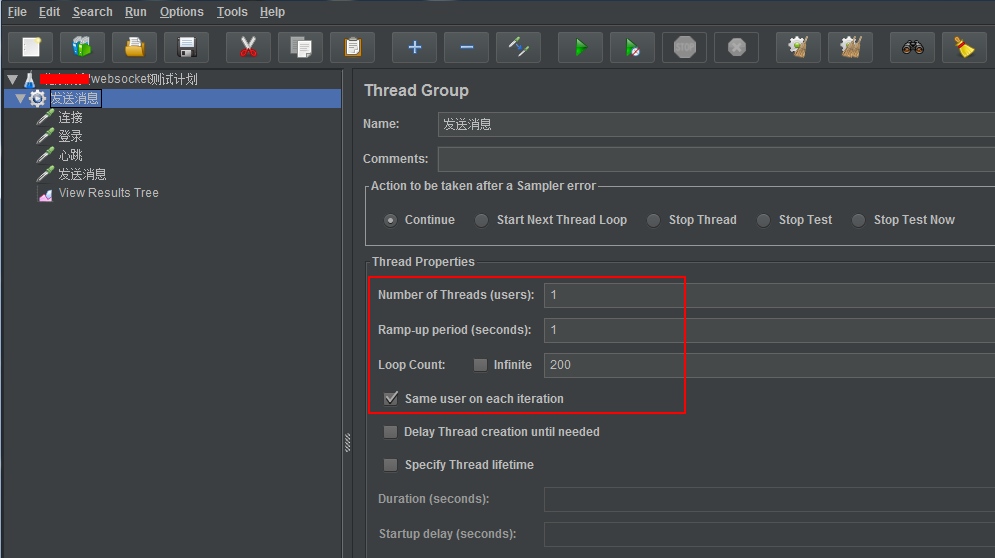 Name修改为【发送消息】，便于理解。Number of Threads设置为1，因为连接Websocket后要进行登录并保持会话，所以只能用一个线程。Loop Count设置为200，也就是循环200次。(2) 连接在Thread Group上点击右键，依次选择Add – Sampler – Websocket Open Connection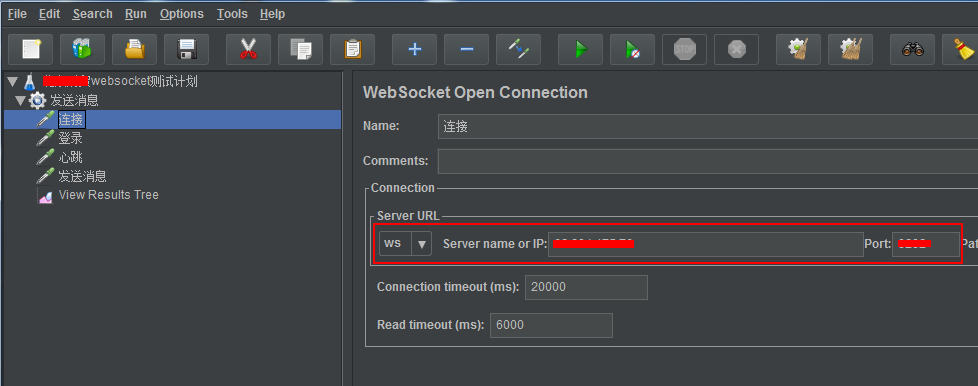 Name修改为【连接】，便于理解。Server name or IP填写Websocket服务器地址，Port填写端口号。(3) 登录在Thread Group上点击右键，依次选择Add – Sampler – Websocket request-response Sampler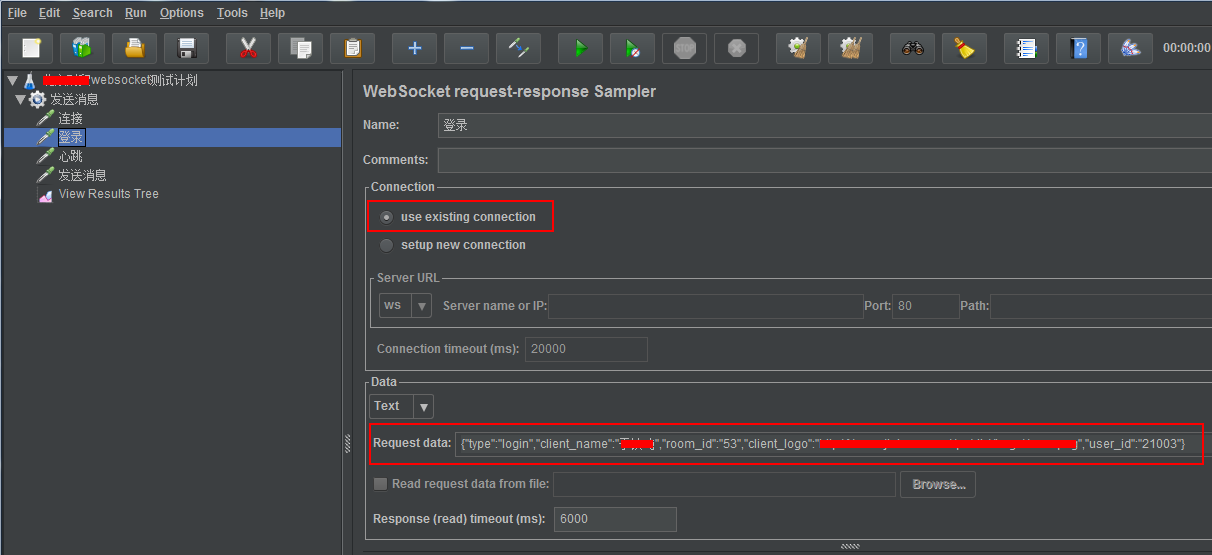 Name修改为【登录】，便于理解。Connection选择 use existing connection，也就是使用前面已经建立的连接。数据类型选择Text，请求数据Request data根据实际情况填写。(4) 心跳在Thread Group上点击右键，依次选择Add – Sampler – Websocket Ping/Pong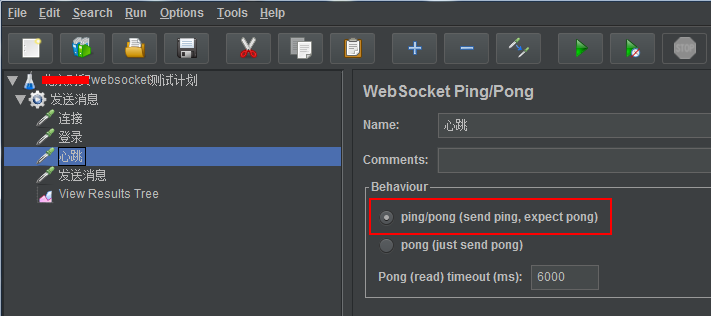 Name修改为【心跳】，便于理解。Behaviour选择ping/pong (send ping,expect pong)(5) 发送消息在Thread Group上点击右键，依次选择Add – Sampler – Websocket request-response Sampler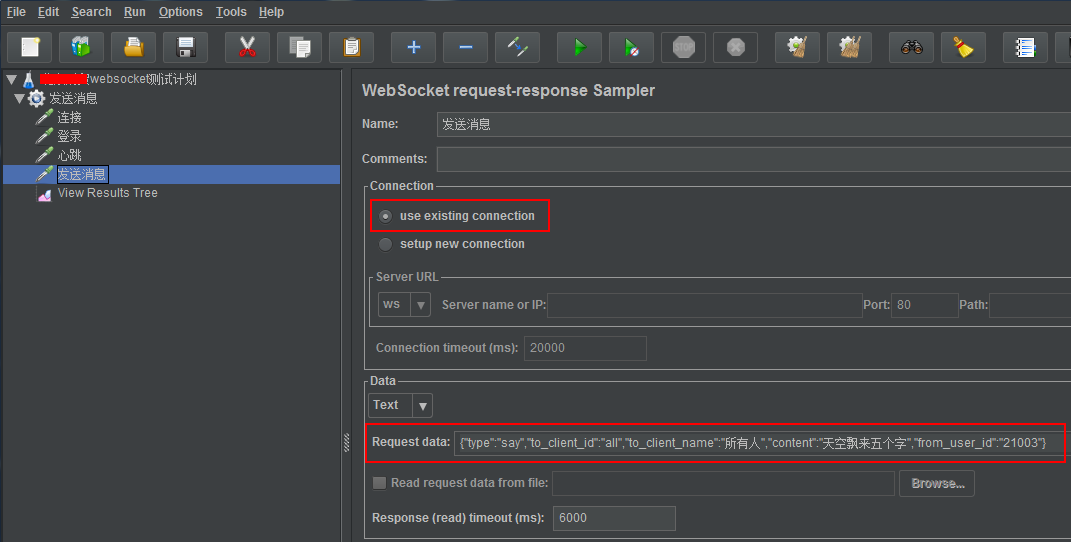 Name修改为【发送消息】，便于理解。Connection选择 use existing connection，也就是使用前面已经建立的连接。数据类型选择Text，请求数据Request data根据实际情况填写。(6) 查看结果在Thread Group上点击右键，依次选择Add – Listener – View Results Tree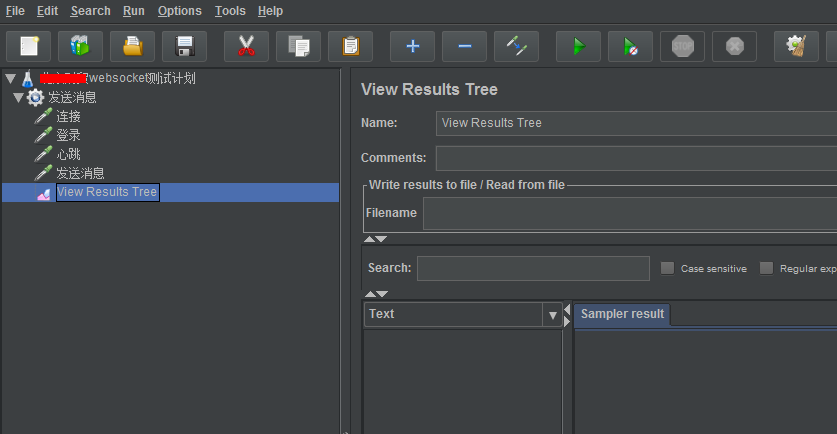 (7) 开始执行点击Start按钮，开始测试。结果如下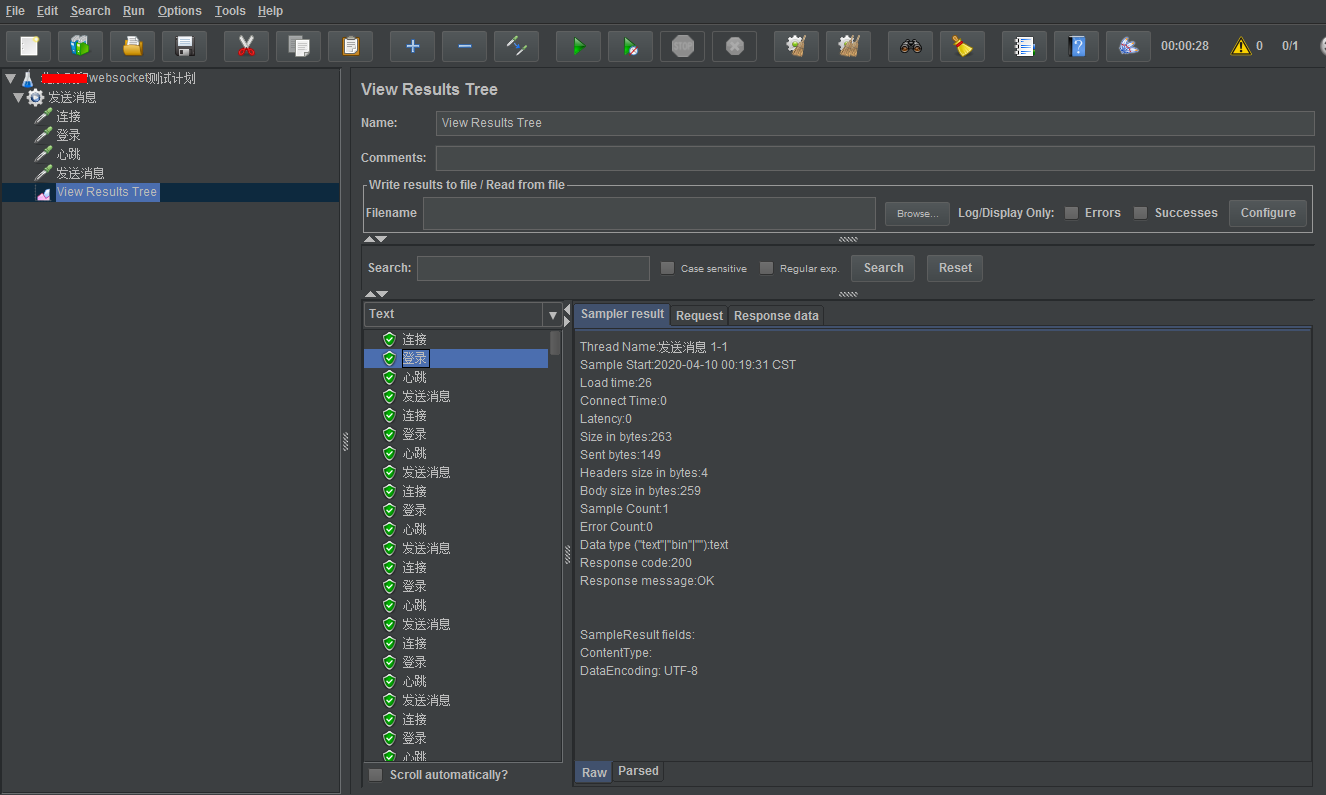 